ZMĚNA Č. 3ÚZEMNÍHO PLÁNUNEKOŘA – NÁVRHTextová částObsah1.	Obsah změny	41.1.	Převod do Jednotného standardu územně plánovací dokumentace	41.1.1.	Změny v označení a popisu ploch s rozdílným způsobem využití v textové i grafické části	41.1.2.	Změny v textové části územního plánu	51.1.2.1.	Změny v podkapitole 3.5.1. Plochy veřejné zeleně	51.1.2.2.	Změny v podkapitole 5.1.	51.2.	Technická úprava textové části územního plánu	51.3.	Věcný obsah změny územního plánu	51.3.1.	Změny v kapitole 1. Vymezení zastavěného území, včetně stanovení data, k němuž je vymezeno		51.3.2.	Změny v kapitole 3. Urbanistická koncepce, včetně urbanistické kompozice, vymezení ploch s rozdílným způsobem využití, zastavitelných ploch, ploch přestavby a systému sídelní zeleně	51.3.2.1.	Změny v podkapitole 3.1. Vymezení zastavitelných ploch	51.3.2.2.	Změny v podkapitole 3.2. Vymezení ploch přestavby	51.3.2.3.	Změny v podkapitole 3.3. Vymezení ploch a koridorů, ve kterých je rozhodování o změnách v území podmíněno zpracováním územní studie	51.3.3.	Změny v kapitole 4. Koncepce veřejné infrastruktury, včetně podmínek pro její umísťování, vymezení ploch a koridorů pro veřejnou infrastrukturu, včetně stanovení podmínek pro jejich využití	61.3.3.1.	Změny v podkapitole 4.2.1. Zásobování vodou a odpadové hospodářství	61.3.3.2.	Změny v podkapitole 4.4. Veřejná prostranství	61.3.4.	Změny v kapitole 5. Koncepce uspořádání krajiny, včetně vymezení ploch s rozdílným způsobem využití, ploch změn v krajině a stanovení podmínek pro jejich využití, územního systému ekologické stability, prostupnosti krajiny, protierozních opatření, ochrany před povodněmi, rekreace, dobývání ložisek nerostných surovin a podobně	61.3.4.1.	Změny v podkapitole 5.3. Prostupnost krajiny	61.3.5.	Změny v kapitole 6. Stanovení podmínek pro využití ploch s rozdílným způsobem využití s určením převažujícího účelu využití (hlavní využití), pokud je možné jej stanovit, přípustného využití, nepřípustného využití (včetně stanovení, ve kterých plochách je vyloučeno umísťování staveb, zařízení a jiných opatření pro účely uvedené v § 18 odst. 5 stavebního zákona), popřípadě stanovení podmíněně přípustného využití těchto ploch a stanovení podmínek prostorového uspořádání, včetně základních podmínek ochrany krajinného rázu (například výškové regulace zástavby, charakteru a struktury zástavby, stanovení rozmezí výměry pro vymezování stavebních pozemků a intenzity jejich využití)	61.3.5.1.	Změny v podkapitole 6.1.1. Plochy bydlení	61.3.5.2.	Změny v podkapitole 6.1.5. Plochy smíšené venkovské	61.3.6.	Změny v kapitole 7. Vymezení veřejně prospěšných staveb, veřejně prospěšných opatření, staveb a opatření k zajišťování obrany a bezpečnosti státu a ploch pro asanaci, pro které lze práva k pozemkům a stavbám vyvlastnit	61.3.6.1.	Změny v podkapitole 7.1. Veřejně prospěšné stavby	61.3.7.	Změny v kapitole 8. Vymezení veřejně prospěšných staveb a veřejných prostranství, pro které lze uplatnit předkupní právo, s uvedením v čí prospěch je předkupní právo zřizováno, parcelních čísel pozemků, názvu katastrálního území a případně dalších údajů podle § 8 katastrálního zákona	72.	Údaje o počtu listů změny územního plánu a počtu výkresů k ní připojené grafické části	7Grafická částA1 – Výkres základního členění území (1 : 5 000)A2 – Hlavní výkres (1 : 5 000)A3 – Výkres veřejně prospěšných staveb, opatření a asanací (1 : 5 000)A4 – Výkres s prvky regulačního plánu (1 : 1 000)Obsah změnyPřevod do Jednotného standardu územně plánovací dokumentaceZměny v označení a popisu ploch s rozdílným způsobem využití v textové i grafické částiZměny v označení ploch s rozdílným způsobem využití v textové i grafické části:„bydlení v bytových domech“ (BH) se mění na „bydlení hromadné“ (BH),„bydlení v rodinných domech – venkovské“ (BV) se mění na „bydlení venkovské“ (BV),„bydlení se specifickým využitím“ (BX) se mění na „bydlení jiné“ (BX),„plochy staveb pro rodinnou rekreaci“ (RI) se mění na „rekreace individuální“ (RI),„plochy staveb pro hromadnou rekreaci“ (RH) se mění na „rekreace hromadná – rekreační areály“ (RH),„veřejná infrastruktura“ (OV) se mění na „občanské vybavení veřejné“ (OV),„komerční zařízení malá a střední“ (OM) se mění na „občanské vybavení komerční“ (OK),„tělovýchovná a sportovní zařízení“ (OS) se mění na „občanské vybavení – sport“ (OS),„hřbitovy“ (OH) se mění na „občanské vybavení – hřbitovy“ (OH),„veřejná prostranství“ (PV) se mění na „veřejná prostranství všeobecná“ (PU),„veřejná zeleň“ (ZV) se mění na „veřejná prostranství jiná – veřejná zeleň“ (PX),„plochy smíšené obytné – venkovské“ (SV) se mění na „smíšené obytné venkovské“ (SV),„dopravní infrastruktura – silniční“ (DS) se mění na „doprava silniční“ (DS),„technická infrastruktura – inženýrské sítě“ (TI) se mění na „technická infrastruktura všeobecná“ (TU),„plochy pro nakládání s odpady“ (TO) se mění na „nakládání s odpady“ (TO),„výroba se specifickým využitím“ (VX) se mění na „výroba energie z obnovitelných zdrojů” (VE),„drobná a řemeslná výroba“ (VD) se mění na „výroba drobná a služby” (VD),„lehký průmysl“ (VL) se mění na „výroba lehká” (VL),„zemědělská výroba“ (VZ) se mění na „výroba zemědělská a lesnická“ (VZ),„plochy vodní a vodohospodářské“ (W) se mění na „vodní a vodohospodářské všeobecné“ (WU),„plochy zemědělské“ (NZ) se mění na „zemědělské všeobecné“ (AU),„plochy lesní” (NL) se mění na „lesní všeobecné“ (LU),„zeleň – ochranná a izolační“ (ZO) se mění na „zeleň ochranná a izolační“ (ZO),„plochy přírodní” (NP) se mění na „přírodní všeobecné“ (NU),Změny v označení zastavitelných ploch, ploch přestavby a ploch změn v krajině: do označení se doplňuje tečka mezi písmeno a číselné označení ploch a vypouští se část za lomítkem.Změny v označení ploch územních rezerv: do označení se doplňuje tečka mezi písmeno a číselné označení ploch a vypouští se část za lomítkem.Změny v označení ploch a koridorů, ve kterých je rozhodování o změnách v území podmíněno zpracováním územní studie: do označení se doplňuje tečka mezi písmeno a číselné označení.Změny v označení území s prvky regulačního plánu: do označení se doplňuje tečka mezi písmeno a číselné označení území.Změny v označení koridorů dopravní a technické infrastruktury:do označení koridorů se na jeho začátek doplňuje text „CNU.“.Změny v označení prvků ÚSES:do označení se doplňuje tečka mezi typ prvku a označení prvku.Změny v označení veřejně prospěšných staveb a opatření:označení WD se mění na VD, označení WT se mění na VT,označení WT1 se mění na VTP.1,do označení se doplňuje tečka mezi typ a číselné označení.Změny v textové části územního plánu Změny v podkapitole 3.5.1. Plochy veřejné zeleněZměny v seznamu vymezených ploch zeleně:vypouští se plocha K.87/ZOZměny v podkapitole 5.1.Vypouští se tabulka nově vymezených ploch zemědělských včetně plochy K46/NZ.Technická úprava textové části územního plánuDo názvu kapitoly 1. se doplňuje text: „včetně stanovení data, k němuž je vymezeno“Věcný obsah změny územního plánuZměny v kapitole 1. Vymezení zastavěného území, včetně stanovení data, k němuž je vymezenoDatum aktualizace vymezení zastavěného území se mění na 3. 3. 2024.Změny v kapitole 3. Urbanistická koncepce, včetně urbanistické kompozice, vymezení ploch s rozdílným způsobem využití, zastavitelných ploch, ploch přestavby a systému sídelní zeleněVypouští se poslední věta osmého odstavce. Změny v podkapitole 3.1. Vymezení zastavitelných plochZměny v tabulce vymezených zastavitelných ploch bydlení:vypouští se plocha Z.10.Změny v tabulce vymezených zastavitelných ploch veřejných prostranství:výměra plochy Z.22 v ha se mění na 0,205.Změny v tabulce vymezených zastavitelných ploch smíšených obytných:vypouští se plocha Z.33 Změny v podkapitole 3.2. Vymezení ploch přestavbyZměny v tabulce vymezených ploch přestavby pro veřejná prostranství:vypouští se plocha P.26Změny v tabulce vymezených ploch přestavby pro technickou infrastrukturu:vypouští se plocha P.39Změny v podkapitole 3.3. Vymezení ploch a koridorů, ve kterých je rozhodování o změnách v území podmíněno zpracováním územní studieLhůta pro pořízení územní studie se maní na 31. 12. 2028.Změny v kapitole 4. Koncepce veřejné infrastruktury, včetně podmínek pro její umísťování, vymezení ploch a koridorů pro veřejnou infrastrukturu, včetně stanovení podmínek pro jejich využitíZ prvního odstavce se vypouští druhá věta.Změny v podkapitole 4.2.1. Zásobování vodou a odpadové hospodářstvíV prvním odstavci se z druhé věty vypouští text „dle PRVK ÚČR (Pardubický kraj)“.Z posledního odstavce se vypouští poslední věta.Změny v podkapitole 4.4. Veřejná prostranstvíZ prvního odstavce se vypouští čtvrtá věta.Změny v kapitole 5. Koncepce uspořádání krajiny, včetně vymezení ploch s rozdílným způsobem využití, ploch změn v krajině a stanovení podmínek pro jejich využití, územního systému ekologické stability, prostupnosti krajiny, protierozních opatření, ochrany před povodněmi, rekreace, dobývání ložisek nerostných surovin a podobněZměny v podkapitole 5.3. Prostupnost krajinyZ prvního odstavce se vypouští druhá věta.Změny v kapitole 6. Stanovení podmínek pro využití ploch s rozdílným způsobem využití s určením převažujícího účelu využití (hlavní využití), pokud je možné jej stanovit, přípustného využití, nepřípustného využití (včetně stanovení, ve kterých plochách je vyloučeno umísťování staveb, zařízení a jiných opatření pro účely uvedené v § 18 odst. 5 stavebního zákona), popřípadě stanovení podmíněně přípustného využití těchto ploch a stanovení podmínek prostorového uspořádání, včetně základních podmínek ochrany krajinného rázu (například výškové regulace zástavby, charakteru a struktury zástavby, stanovení rozmezí výměry pro vymezování stavebních pozemků a intenzity jejich využití)Změny v podkapitole 6.1.1. Plochy bydleníV tabulce pro plochy bydlení venkovského (BV) se v podmínkách prostorového uspořádání u výškové regulace text „9 m od nejnižší“ nahrazuje textem „8,5 m od nejvyšší“. Změny v podkapitole 6.1.5. Plochy smíšené venkovskéV tabulce pro plochy smíšené obytné venkovské (SV) se v podmínkách prostorového uspořádání u výškové regulace text „9 m od nejnižší“ nahrazuje textem „8,5 m od nejvyšší“. Změny v kapitole 7. Vymezení veřejně prospěšných staveb, veřejně prospěšných opatření, staveb a opatření k zajišťování obrany a bezpečnosti státu a ploch pro asanaci, pro které lze práva k pozemkům a stavbám vyvlastnitZměny v podkapitole 7.1. Veřejně prospěšné stavbyZměny v tabulce vymezených veřejně prospěšných staveb technické infrastruktury:vypouští se VPS s označením VT.2.Změny v kapitole 8. Vymezení veřejně prospěšných staveb a veřejných prostranství, pro které lze uplatnit předkupní právo, s uvedením v čí prospěch je předkupní právo zřizováno, parcelních čísel pozemků, názvu katastrálního území a případně dalších údajů podle § 8 katastrálního zákonaZměny v tabulce vymezených veřejných prostranství:vypouští se veřejné prostranství s označením PP.3.Údaje o počtu listů změny územního plánu a počtu výkresů k ní připojené grafické částiÚdaj o počtu listů změny územního plánu : 7Údaj o počtu výkresů k ní připojené grafické části: 4NÁVRH – TEXTOVÁ ČÁSTNÁVRH – TEXTOVÁ ČÁSTNÁVRH PRO VEŘEJNÉ PROJEDNÁNÍ – 2024NÁVRH PRO VEŘEJNÉ PROJEDNÁNÍ – 2024Objednatel: 	       Obec NekořObjednatel: 	       Obec NekořPořizovatel: 	       Městský úřad ŽamberkPořizovatel: 	       Městský úřad ŽamberkZhotovitel: 	      Institut regionálních informací, s.r.o.  Osoba oprávněná podle zvláštního právního předpisu k projektovéčinnosti ve výstavbě: 	Ing. arch. Michal HadlačČíslo autorizace: 	03 497Projektanti: 	Mgr. Jakub KuraMgr. Radmila Hadlačová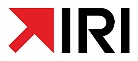 Zhotovitel: 	      Institut regionálních informací, s.r.o.  Osoba oprávněná podle zvláštního právního předpisu k projektovéčinnosti ve výstavbě: 	Ing. arch. Michal HadlačČíslo autorizace: 	03 497Projektanti: 	Mgr. Jakub KuraMgr. Radmila HadlačováOtisk autorizačního razítka